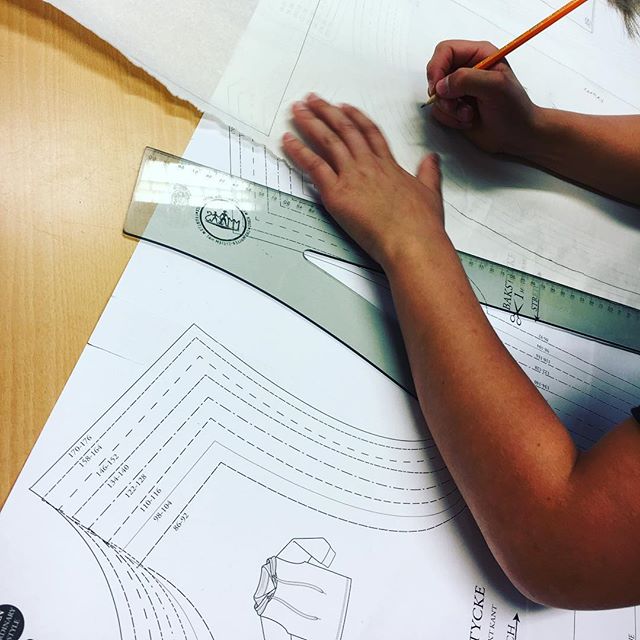 Sy en t-shirtVi klär oss… men till vilket pris? Hur kläder kan vara så billiga att köpa i affärerna? Det är ju trots allt någon som odlar exempelvis bomullen, någon som arbetar i fabrikerna som gör tråd och tyg, någon som syr och någon som packar alla plagg. Sedan är det någon som marknadsför och säljer plagget.I Sverige köper varje vuxen person i genomsnitt 28 kg kläder per år och slänger 7,5 kg. Därför kan det vara bra att någon gång i livet ha provat på att sy ett eget plagg och få förståelse för hur det går till att producera kläder. BegreppPlaneringDesign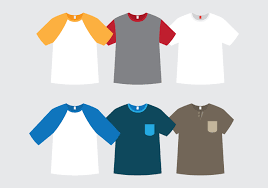 Hur vill du att din t-shirt ska se ut? Börja med att tänka 
igenom vissa detaljer genom att svara på frågorna nedan:
Vilken typ av ärm vill du ha?       Raglanärm
       Vanlig ärm med rund kulle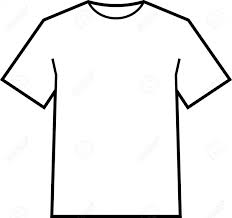 
Vilken sorts ringning vill du ha?       V-ringad
       Rundringad
Hur lång vill du att tröjan ska vara? 
(Mät från nacken och ner)Min tröja ska vara __________ cm lång.
Vill du ha någon ficka?       Ja             NejVilken färg ska t-shirten ha?      Svart
      Vit
      Någon annan färg (Sätt kryss vid bilden)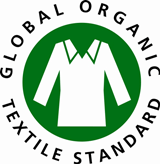 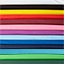 Vi använder oss av miljömärkt trikåtyg.Vad betyder GOTS?
”Global Organic Textile Standard, GOTS, är en internationell miljömärkning för ekologisk textil. Märkningen omfattar hela livscykeln från råvara till färdig textil. Krav ställs på textilfibern och på de kemikalier som används i bearbetningen men också på paketering, märkning och distribution. GOTS ställer också krav på arbetsförhållanden i fabrikerna.” (Hämtat från Konsumentverket)1Bestäm dig för vilken typ av t-shirt du vill sy. Besvara frågorna på nästa sida.2Välj ett mönster som passar din idé.3Välj rätt mönsterstorlek utifrån dina kroppsmått. Använd måttband.4Rita av alla mönsterdelar på ett mönsterpapper. Rita ut sömsmånen direkt på pappret och klipp sedan ut dem. Skriv ditt namn på alla delar.5Placera mönsterdelarna på tyget, så resurssnålt du kan.6Klipp ut delarna med en bra tygsax.7Följ filmerna på slojd.nu om hur man syr en t-shirt.8Om du vill dekorera din t-shirt gör du det nu.9Fotografera det färdiga plagget, utvärdera resultatet och din arbetsprocess.